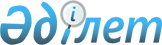 Об организации социальных рабочих мест для безработных граждан, относящихся к целевой группе населения
					
			Утративший силу
			
			
		
					Постановление акимата Мугалжарского района Актюбинской области от 15 июля 2011 года № 268. Зарегистрировано Департаментом юстиции Актюбинской области 25 июля 2011 года № 3-9-145. Утратило силу постановлением акимата Мугалжарского района Актюбинской области от 10 февраля 2012 года № 45      Сноска. Утратило силу постановлением акимата Мугалжарского района Актюбинской области от 10.02.2012 № 45.      

В соответствии со статьҰй 31 Закона Республики Казахстан № 148 от 23 января 2001 года «О местном государственном управлении и самоуправлении в Республике Казахстан» и подпункта 5-4 статьи 7, статьи 18-1 Закона Республики Казахстан № 149 от 23 января 2001 года «О занятости населения» акимат Мугалжарского района ПОСТАНОВЛЯЕТ:



      1. Организовать социальные рабочие места для безработных Мугалжарского района относящихся к целевой группе населения в субъектах независимо от форм собственности, за исключением организаций финансируемых из государственного бюджета.



      2. Обеспечить финансирование в пределах утвержденных бюджетных средств на соответствующий текущий финансовый год. Обеспечение своевременного и полного финансирования мероприятия возложить на ГУ «Мугалжарский районный отдел экономики, бюджетного планирования и предпринимательства» (Аскаров Г.).



      3. Организацию социальных рабочих мест для безработных граждан района, относящихся к целевой группе возложить на ГУ «Мугалжарский районный отдел занятости и социальных программ» (Шотов А.).



      4. При заключении договоров с работодателями размер вклада работодателей в оплату труда работников, принятых на социальные рабочие места определять исходя из их реальных возможностей.



      5. Признать утратившим силу постановление акимата Мугалжарского района «Об утверждении перечня социальных рабочих мест для безработных граждан относящиеся к целевой группе» от 7 апреля 2010 года № 246 (Зарегистрированого в реестре государственной регистрации нормативных правовых актов за № 3-9-123 от 17 мая 2010 года, опубликованного в районной газете «Мугалжар» № 24 от 2 июня 2010 года).



      6. Контроль за исполнением настоящего постановления возложить на заместителя акима района Аккул Н.



      7. Настоящее постановление вводится в действие по истечении десяти календарных дней после первого его официального опубликования.      Аким Мугалжарского района                 Шангутов С. 
					© 2012. РГП на ПХВ «Институт законодательства и правовой информации Республики Казахстан» Министерства юстиции Республики Казахстан
				